Supplementary informationLysozyme’s Lectin-like Characteristics Facilitates its Immune Defense FunctionRuiyan Zhang1,2, Lisha Wu3, Thomas Eckert4,5, Monika Burg-Roderfeld5, Miguel A. Rojas-Macias5, Thomas Lütteke5, Vadim B. Krylov6, Dmitry A. Argunov6, Aritreyee Datta7, Philipp Markart8,9, Andreas Günther10, Bengt Norden3, Roland Schauer9, Anirban Bhunia7, Mushira Abdelaziz Enani11, Martin Billeter12*, Axel J. Scheidig2*, Nikolay E. Nifantiev6*, Hans-Christian Siebert1*1RI-B-NT Research Institute of Bioinformatics and Nanotechnology, Franziusallee 177, 24148 Kiel, Germany. 2Institute of Zoology, Department of Structural Biology, Christian-Albrechts-University, Am Botanischen Garten 1-9, 24118 Kiel, Germany. 3Department of Chemical and Biological Engineering, Chalmers University of Technology, 41296 Gothenburg, Sweden. 4Clinic of Obstetrics, Gynecology and Andrology for Small and Large Animals, Justus-Liebig-University, Justus-Liebig-University Giessen, Frankfurter Str. 106, 35392 Giessen, Germany. 5Institute for Veterinary Physiology and Biochemistry, Justus-Liebig-University, Frankfurter Str.100, 35392 Giessen, Germany. 6Laboratory of Glycoconjugate Chemistry, N.D. Zelinsky Institute of Organic Chemistry, Russian Academy of Sciences, Leninsky prospect 47, 119991 Moscow, Russian Federation. 7Department of Biophysics, Bose Institute, P-1/12 CIT Scheme VII (M), Kolkata 700054, India. 8Pneumology, Heart-Thorax-Center Fulda, Pacelliallee 4 - 36043 Fulda, Germany. 9Institute of Biochemistry, Christian-Albrechts-University, Olshausenstrasse 40, 24098 Kiel, Germany. 10Medical Clinic II, Justus-Liebig-University, Klinikstraße 33, 35392 Giessen, Germany. 11Infectious Diseases Division, Department of Medicine, King Fahad Medical City, PO Box 59046, Riyadh 11525, Kingdom of Saudi Arabia. 12Department of Chemistry and Molecular Biology, University of Gothenburg, 40530 Gothenburg, Sweden. *e-mail: martin.billeter@chem.gu.se; axel.scheidig@strubio.uni-kiel.de; nen@ioc.ac.ru; hcsiebert@aol.com  Figure S1. SPR data of human lysozyme interacting with LPS from K. pneumoniaeO1.  Five channels (A1 - A5) are used with different concentrations of LPS. Channel six was used for the running buffer only. The K. pneumoniae LPS concentrations are as follows: A1: 100 μl, A2: 80 μl, A3: 40 μl, A4: 20 μl, A5: 10 μl (ka - association constant, kd – dissociation constants).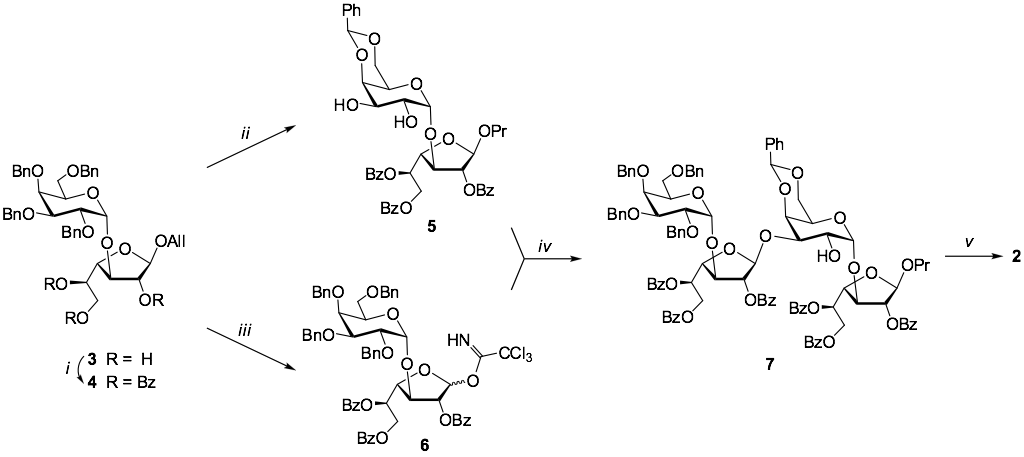 Scheme S1. The synthesis of disaccharide 11 was performed with the use of described1 synthetic block 3 (scheme 1) which was prepared with the use of recently discovered pyranoside-into-furanoside rearrangement (Krylov et al. 2014; Krylov et al. 2016). Thus, the benzoylation of 3 (→4) and subsequent O-debenzylation, reduction of allyl group and 4’,6’-O-benzylidenation produced diol 5. On the other hand, removal of allyl-aglycon in 3 and further introduction of imidate group gave the glycosyl donor 6. TMSOTf promoted coupling of disaccharide derivatives 5 and 6 proceeded with regioselective (1→3)-bond formation to give tetrasaccharide product 7. Its deblocking afforded to the desire tetrasaccharide 2. Its structure, and particularly β-(1→3)-structure of newly formed bond was determined on the basis of characteristic (Gerbst et al. 2015) values of JH1”,H2” coupling constant (<2.0 Hz) in 1H NMR spectrum and characteristic low-field chemical shift of C3’ (77.52 ppm) in 13C NMR spectrum.  Reagents and conditions: i. BzCl, Py, rt, 90%; ii. 1) H2, Pd/C, EtOAc, rt, 2) PhCH(OMe)2, CSA, CH3CN, rt, 70% (2 steps); iii. 1) PdCl2, MeOH, rt, 2) CCl3CN, DBU, CH2Cl2, -30 oC, 59% (2 steps); iv. TMSOTf, CH2Cl2, -40 oC, 68%; v. 1) H2, Pd(OH)2/C, EtOAc-MeOH, rt, 2) NaOH, MeOH-H2O, rt, 85% (2 steps).Table S1. Titrating resonances in HL upon pH variation in the range 3.8-8.5.a Shift changes exceeding 0.07 ppm are listed; this corresponds to twice the digital resolution after zero filling.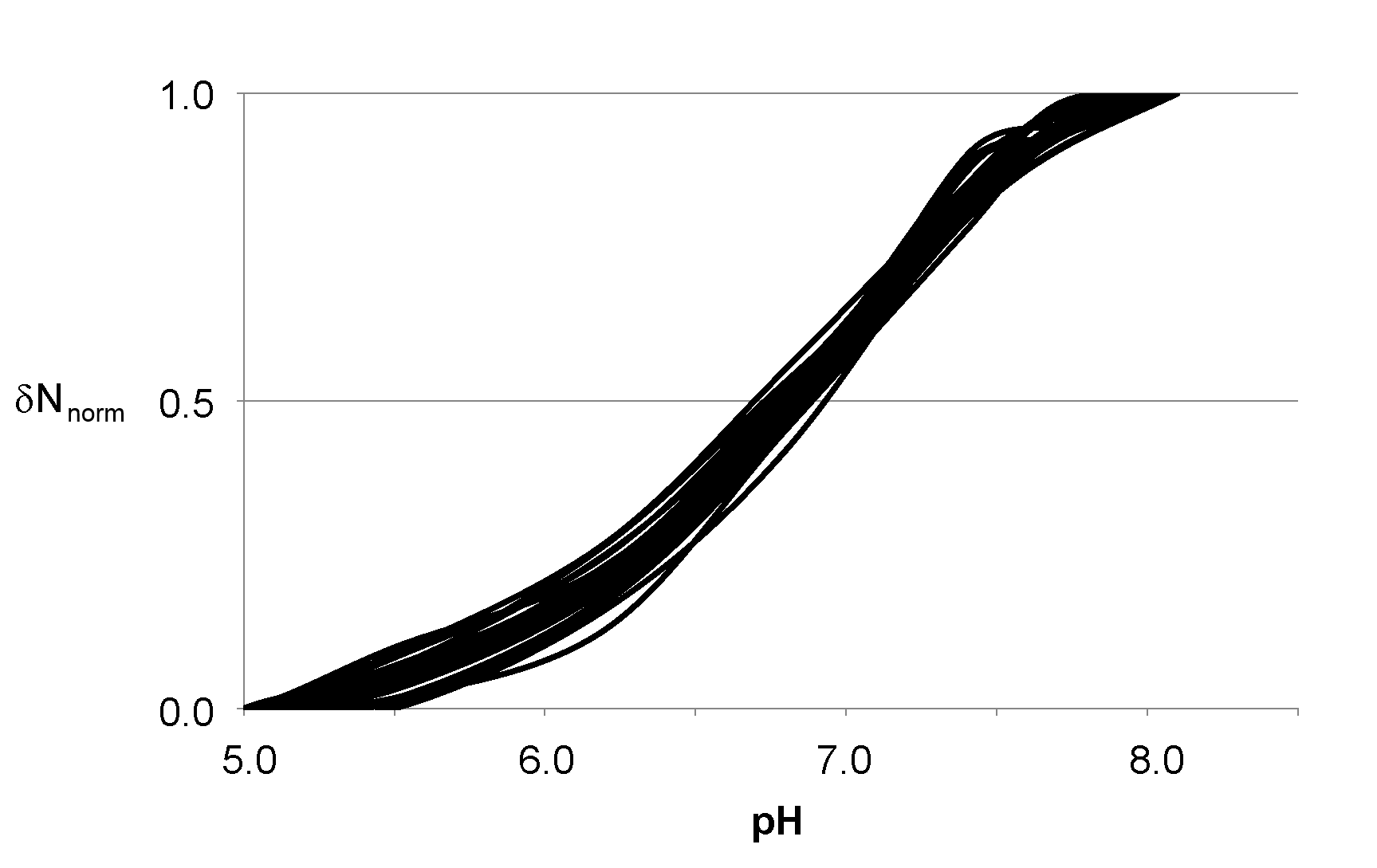 Figure S2. Titration curves for the resonances listed in the top part of Table S1 determined from 2D spectra recorded at various pH values (see Fig. 3). The vertical axis shows normalized chemical shifts Nnorm [Nnorm = (N - N(pH5)) / (N(pH8.1) - N(pH5)), where N(pH5) is the shift measured at pH 5 and N(pH8.1) is the shift measured at pH 8.1, respectively]. Thus, for all curves the chemical shifts are set to unit-less values between 0 (at pH5) and 1 (at pH8.1).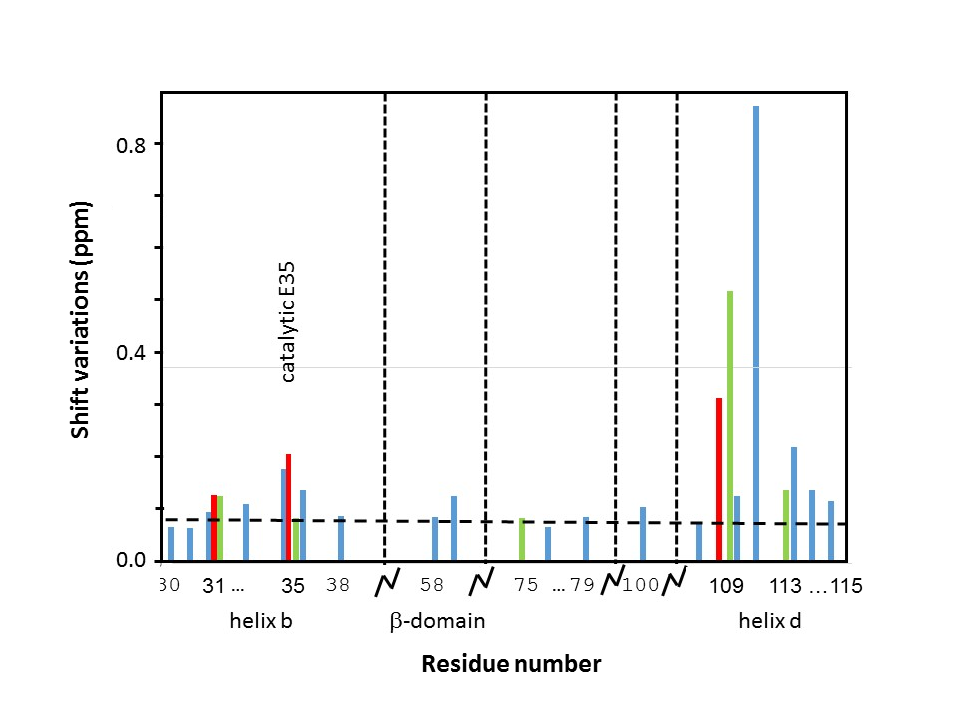 Figure S3. Measured shift deviations with a pKa of 6.8 (or 7.1) versus selected sequence fragments in HL. Colour code: blue for HN, red for H and green for other side chain protons. Dotted vertical lines separate sequence fragments; the dashed horizontal line corresponds to the chosen cut-off of 0.07 ppm.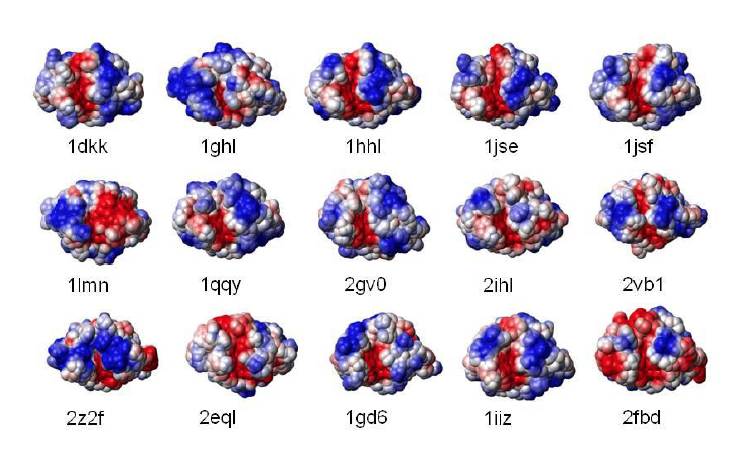 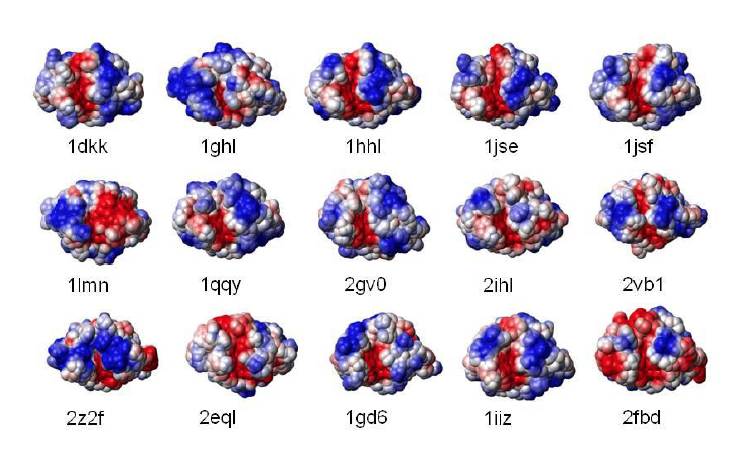 Figure S4. Electrostatic surface potentials for 15 c-type lysozyme. Electrostatic potentials where calculated with MOLMOL using charged Asp, Glu, Arg, Lys and uncharged His residues; the surfaces represent the centre positions of a solvent molecule rolling on the protein atoms. Below every figure, the PDB code is given. The different lysozymes are: 1dkk, bobwhite quail; 1ghl, pheasant egg white, 1hhl, guinea fowl; 1jse, turkey; 1jsf, human; 1lmn, rainbow trout; 1qqy, canine milk; 2gv0, soft shell turtle; 2ihl, Japanese quail egg white; 2vb1, hen egg white; 2z2f, bovine stomach; 2eql, equine milk; 1gd6, bombyx mori; 1iiz, tasar silkworm; 2fbd, musca domestica.Table S2. Data collection and refinement statistics.Table S3. Interactions of tetrasaccharide 2 (KTS) within the binding cleft of human lysozyme.The given distance for bridged hydrogen bonds is the distance of the bridging water oxygen to the next atom of the tetrasaccharide 2.ReferencesBriinger, A. T. (1992). Free R value: a novel statistical quantity for assessing the accuracy of crystal structures. Nature, 355, 472-475.Diederichs, K., & Karplus, P. A. (1997). Improved R-factors for diffraction data analysis in macromolecular crystallography. Nature structural biology, 4, 269-275.Gerbst, A. G., Krylov, V. B., Vinnitskiy, D. Z., Dmitrenok, A. S., Shashkov, A. S., & Nifantiev, N. E. (2015). 13C-NMR glycosylation effects in (1→3)-linked furanosyl-pyranosides. Carbohydrate research, 417, 1-10.Karplus, P. A., & Diederichs, K. (2012). Linking crystallographic model and data quality. Science, 336, 1030-1033.Krylov, V. B., Argunov, D. A., Vinnitskiy, D. Z., Gerbst, A. G., Ustyuzhanina, N. E., Dmitrenok, A. S., & Nifantiev, N. E. (2016). The Pyranoside-into-Furanoside Rearrangement of Alkyl Glycosides: Scope and Limitations. Synlett, 27, 1659-1664.Krylov, V. B., Argunov, D. A., Vinnitskiy, D. Z., Verkhnyatskaya, S. A., Gerbst, A. G., Ustyuzhanina, N. E., Dmitrenok, A.S., Huebner, J., Holst, O., Siebert H.-Ch, & Nifantiev, N. E. (2014). Pyranoside‐into‐Furanoside Rearrangement: New Reaction in Carbohydrate Chemistry and Its Application in Oligosaccharide Synthesis. Chemistry–A European Journal, 20, 16516-16522.Tickle, I. J., Laskowski, R. A., & Moss, D. S. (2000). Rfree and the Rfree ratio. II. Calculation of the expected values and variances of cross-validation statistics in macromolecular least-squares refinement. Acta Crystallographica Section D: Biological Crystallography, 56, 442-450.Vaguine, A. A., Richelle, J., & Wodak, S. J. (1999). SFCHECK: a unified set of procedures for evaluating the quality of macromolecular structure-factor data and their agreement with the atomic model. Acta Crystallographica Section D: Biological Crystallography, 55, 191-205.Weiss, M. S. (2001). Global indicators of X-ray data quality. Journal of Applied Crystallography, 34, 130-135.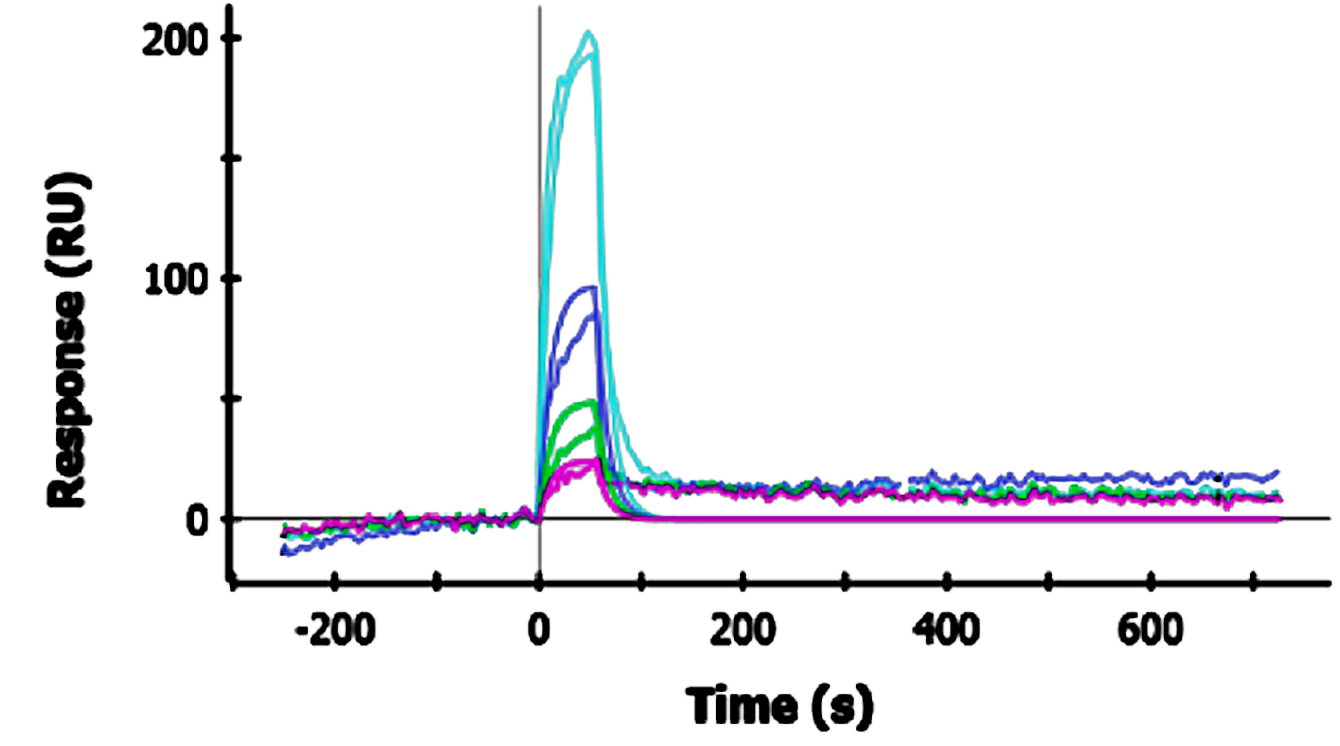 ka (M-1 s-1) = 2.16 102kd (s-1) = 8.86 10-2KD (M) = 4.10  10-4ResidueAtomShift changea (ppm)Comment Titrations with pKa 6.8 near Glu 35 and/or on helices b or dTitrations with pKa 6.8 near Glu 35 and/or on helices b or dTitrations with pKa 6.8 near Glu 35 and/or on helices b or dTitrations with pKa 6.8 near Glu 35 and/or on helices b or dLeu31HN0.09helix b Leu31Hβ0.13helix b Leu31Hγ0.12helix b Lys33HN0.10helix b Glu35HN0.17catalytic residue Glu35Hβ0.21catalytic residue Glu35Hβ’0.14catalytic residue Glu35Hγ0.08catalytic residue Ser36HN0.13helix b Tyr38HN0.08helix b Gln58HN0.08on β-domain, in Trp 109 plane Ile59HN0.12on β-domain, in Trp 109 planeVal100HN0.10in Trp 109 plane Ala108HN0.07in Trp 109 plane Trp109Hβ0.32Trp side chain in binding cleft Trp109H10.28Trp side chain in binding cleft Trp109Hε10.48Trp side chain in binding cleft Val110HN0.12helix d, shift change also at pH 3.8 Ala111HN0.84helix d Trp112Hε10.13helix d Arg113HN0.21helix d Asn114HN0.13helix d Arg115HN0.11helix d, interacts with helix bOther titrations Other titrations Other titrations Other titrations Leu79HN0.08pKa 7.1 Asn75Hδ0.08pKa 7.1 Trp34Hε1-pKa >7.5 Asn39Hα-pKa >7.5 Thr40HN-pKa >7.5 Gly127HN-pKa >7.5 Asp91HN- pKa <4.0 PDB entry5LSHData collectionSynchrotron X-ray sourcePETRAIII (DESY)DetectorPilatusWave length (Å)0.9762Temperature (K)100Resolution range (Å)29.05  - 1.061 (1.099  - 1.061)Space groupP 2(1)2(1)2(1)Unit cell a, b, c (Å)33.1, 56.0, 60.5Total reflections a567827 (34483)Unique reflections a47721 (3498)Multiplicity a11.9 (9.8)Completeness (%) a92 (69)Mean(I)/σ(I) a17.06 (1.52)Rp.i.m.(%) a, b7.6 (108.8)CC(1/2) (%) a, c100 (63.3)CC* (%) a, c100 (88.0)Wilson B-factor (Å2)9.80RefinementReflections used in refinement47429 (3498)Reflections used for R-free2372 (175)R-work (%) d18.1 (32.4)R-free (%) e20.4 (33.6)CC-work(%) a, c96.9 (69.4)CC-free (%) a, c95.2 (70.1)B-factors (Å2) (No. of nonhydrogen atoms)All11.4 (1414)Main chain9.3Side chain11.4Sodium ion17.3 (1)Chlorid ion13.2 (3)Ligand KTS16.6 (90)Water molecules20.9 (160)Estimated coordinate error (Å) f0.007rmsd (bonds) (Å)0.013rmsd (angle) (°)1.58Molprobity all-atom clashscore7,47Rotamer outliers (%)1.7Ramachandran plot statistics (%)Favoured97.0Allowed2.8Outliers0.0aValues in parentheses are for the high-resolution bin.b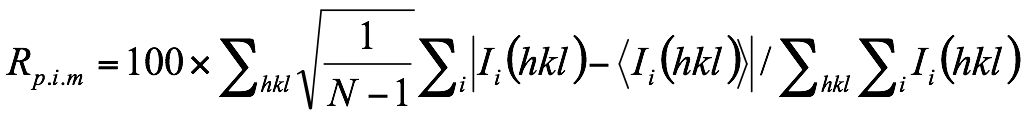 where Ii(hkl) is the intensity of the ith individual measurement of the reflection with Miller indices hkl and <Ii(hkl)> is the mean intensity of all measurements of I(hkl), calculated for I ≥ 3σ(I); N is the redundancy or multiplicity of the observed reflection (Weiss 2001; Diederichs et al.1997).cCC(1/2), percentage of correlation between intensities from random half datasets. Correlation significant at the 0.1 % level. CC*, the CC of the full dataset against the true intensities (Karplus et al, 2012).d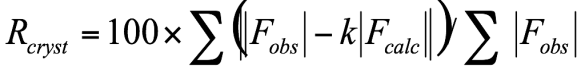 where Fobs and Fcalc are the observed and calculated structure-factor amplitudes, respectively.eRfree is equivalent to Rcryst but calculated with reflections (5 %) omitted from the refinement process (Brunger et al. 1992; Tickle et al. 2000).fCalculated based on a Luzzati plot using the program SFCHECK (Vaguine et al. 1999).Residue-AtomAtom (KTS)RingDistance (Å)Type of bondD-Galf-IAla76-CBC13.8HydrophobicArg98-NH2O113.1Hydrogen BondArg98-NH2:HOH-OO12.9Bridged H-Bond aAsp102-OD2O112.8Hydrogen BondTyr63-OH:HOH-OO313.3Bridged H-Bond aD-Galp-IIAsp102-OD2O2022.6Hydrogen BondTyr63-OHO722.5Hydrogen BondGly105-O/N/Val99-O:HOH-OO2022.7Bridged H-Bond aGln104-NE2O923.3Hydrogen BondGly105-O/N/Val99-O:HOH-OO922.8Bridged H-Bond aD-Galf-IIITrp64-NE1O1932.9Hydrogen BondAla108-O:HOH-OO1333.3Bridged H-Bond aAsn60-OD1/O:HOH-OO1132.8Bridged H-Bond aAsp49-OD2:HOH-OO1133.2Bridged H-Bond aGly105-O/N/Val99-O:HOH-OO1932.7Bridged H-Bond aAsn60-OD1/Asp49-OD2:HOH-OO1133.2Bridged H-Bond aD-Galp-IVTrp109-CAC2043.9HydrophobicTrp109-CD1C1943.3HydrophobicTrp109-CE2C1843.7HydrophobicTrp109-CGC1943.7HydrophobicGln58-OO1643.1Hydrogen BondAsn60-CBC1643.8HydrophobicAsn60-NO1542.8Hydrogen BondTrp64-CD1C1843.9HydrophobicAsp53-OD2:HOH-OO1642.6Bridged H-Bond aAsp53-OD2:HOH-OO1742.6Bridged H-Bond aAsp53-OD2:HOH-OO1843.5Bridged H-Bond aGlu35-OE2/Val110-N/Ala111-N:HOH-OO1742.6Bridged H-Bond aGlu35-OE1:HOH-OO1642.6Bridged H-Bond aAsn60-OD1:HOH-OO1843.1Bridged H-Bond a